			     Дмитро ЮЩУК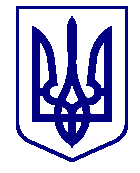 ВАРАСЬКА МІСЬКА РАДА____ сесія  VIII скликанняП Р О Є К Т      Р І Ш Е Н Н Я(нова редакція від 07.06.2024)30.04.2024 					м.Вараш		 № 2935-ПРР-VIII-4310Про внесення змін до Комплексної програми благоустрою та розвитку комунального господарства Вараської міської територіальної громади на 2021-2025 рокиЗ метою забезпечення вуличного освітлення, безпеки дорожнього руху, утримання вуличного освітлення, озеленення та доріг Вараської територіальної громади, відновлення платоспроможності та ефективної діяльності комунальних підприємств, виконання вимог Закону України «Про комерційний облік теплової енергії та водопостачання», керуючись пунктом 22 частини першої статті 26, статтею 61 Закону України «Про місцеве самоврядування в Україні», за погодженням з постійними комісіями Вараської міської ради, міська радаВ И Р І Ш И Л А :Внести зміни до Комплексної програми благоустрою та розвитку комунального господарства Вараської міської територіальної громади на 2021-2025 роки (далі – Програма), затвердженої рішенням Вараської міської ради від 15.12.2020 №41, виклавши її в новій редакції № 4300-ПР-8 (додається).Департаменту житлово - комунального господарства, майна та будівництва виконавчого комітету Вараської міської ради щороку інформувати міську раду про хід виконання Програми.Визнати таким, що втратило чинність рішення Вараської міської ради від 22.03.2024 № 2332-РР-VIII «Про внесення змін до Комплексної програми благоустрою та розвитку комунального господарства Вараської міської територіальної громади на 2021-2025 роки».Контроль за виконанням рішення покласти на заступника міського голови з питань діяльності виконавчих органів ради Ігоря ВОСКОБОЙНИКА та постійну комісію Вараської міської ради з питань комунального майна, житлової політики, інфраструктури та благоустрою і постійну комісію з питань бюджету, фінансів, економічного розвитку та інвестиційної політики.Додаток: Програма № 4300-ПР-8Міський голова 							 Олександр МЕНЗУЛ